Об утверждении среднесрочного финансового планаАтнарского сельского поселения  Красночетайского районаЧувашской Республики  на 2018-2020 г.г.    В соответствии с частью 2 ст.174 Бюджетного кодекса Российской Федерации Собрание депутатов Атнарского сельского поселения Красночетайского района Чувашской Республики  РЕШИЛО:         1.Утвердить прилагаемый среднесрочного финансового плана Атнарского сельского поселения  Красночетайского района Чувашской Республики  на 2019-2021 г.г.2. Настоящее решение вступает в силу со дня его подписания и распространяется на правоотношения, возникшие с 01 января 2019 года.Председатель Собрания депутатов Атнарского сельского поселения                                                                               Т.П.СеменоваСреднесрочный финансовый планАтнарского сельского поселенияКрасночетайского районаЧувашской Республикина 2019-2021 годыПояснительная запискак проекту среднесрочного финансового плана Атнарскогосельского поселения Красночетайского районаЧувашской Республики на 2019-2021 годыПроект среднесрочного финансового плана Атнарского сельского поселения Красночетайского района Чувашской Республики на 2019-2021 годы (далее – проект среднесрочного финансового плана) подготовлен в соответствии с требованиями, установленными Бюджетным кодексом Российской Федерации.Под среднесрочным финансовым планом муниципального образования понимается документ, содержащий основные параметры местного бюджета.Проект среднесрочного финансового плана муниципального образования утверждается местной администрацией и представляется в представительный орган одновременно с проектом бюджета.Статьей 174 Бюджетного кодекса установлены общие требования к содержанию среднесрочного финансового плана муниципального образования.Проект среднесрочного финансового плана Атнарского сельского поселения  содержит параметры, предусмотренные вышеуказанной статьей Бюджетного кодекса:прогнозируемый общий объем доходов и расходов бюджета Атнарского сельского поселения;объем бюджетных ассигнований по главным распорядителям бюджетных средств по разделам, подразделам, целевым статьям и видам расходов классификации расходов бюджетов;дефицит бюджета;верхний предел муниципального долга по состоянию на 1 января 2019 года.Формирование параметров среднесрочного финансового плана осуществлялось в соответствии с требованиями, установленными Бюджетным кодексом Российской Федерации, и на основании показателей реестра расходных обязательств Атнарского сельского поселения.В основу расчетов параметров среднесрочного финансового плана приняты показатели прогноза социально-экономического развития Атнарского сельского поселения.Формирование доходов бюджета Атнарского сельского поселения на 2019 год осуществлялось на основе показателей социально-экономического развития Атнарского сельского поселения, основных направлений налоговой и бюджетной политики на 2019 год и оценки поступлений доходов в бюджет  Атнарского сельского поселения в 2018 году.Постановлением главы Атнарского сельского поселения  от 06 июля 2018 года № 36 «Об основных направлениях бюджетной политики Атнарского сельского поселении  в 2019 году и на плановый период 2020 и 2021 годы» предусмотрено обеспечение долгосрочной сбалансированности и устойчивости бюджетов поселения, проведение ответственной бюджетной политики, обеспечение реалистичности и достоверности  социально-экономических прогнозов, планирование бюджетных ассигнований на основе безусловного исполнения действующих и вновь принимаемых расходных обязательств, эффективное проведение долговой политики, направленной на снижение долговой нагрузки, последовательное сокращение бюджетного дефицита за счет оптимизации расходов.При формировании проекта бюджета Атнарского сельского поселения по доходам учтены налоговое законодательство, действующее на момент составления проекта бюджета Атнарского сельского поселения на 2019 год.В структуре собственных доходов бюджета Атнарского сельского поселения налоговые доходы составляют – 46,2 % (1639000 рублей).Вся сумма неналоговых доходах бюджетов всех уровней приходится на доходы от использования имущества, находящегося в муниципальной собственности.  Постановлением главы администрации Атнарского сельского поселения от 06 июля 2018 года № 36 «Об основных направлениях бюджетной политики Атнарского сельского поселении  в 2019 году и на плановый период 2020 и 2021 годы» предусмотрено увеличение объемов дополнительных бюджетных доходов путем реализации мер, направленных на поддержание устойчивых темпов экономического роста на основе эффективной реализации  Стратегии социально-экономического развития Атнарского сельского поселения до 2021 года, максимального использования потенциальны возможностей приоритетных видов экономической деятельности, модернизации экономики и перехода к новой модели экономического роста, создания условий для государственной поддержки развития инновационной инфраструктуры.Бюджетная и налоговая политика Атнарского сельского поселения в 2019 году направлена на усиление устойчивости доходной базы местных бюджетов за счет долговременного экономического развития.Сохраняется тенденция роста собственных доходов в общем объеме доходов бюджетов. Доля собственных доходов бюджета Атнарского сельского поселения в общем объеме доходов с 41,6% в 2017 году увеличивается в 2018 году до 44,4 %.Доходы бюджета Атнарского сельского поселения с учетом безвозмездных поступлений из бюджетов других уровней прогнозируются на 2019 год в сумме 5038300 рублей.Основные направления расходов бюджета Красночетайского района обеспечивают в соответствии с базовыми принципами бюджетного законодательства безусловное выполнение как ранее принятых, так и предлагаемых новых решений, определяющих действующие и принимаемые расходные обязательства Атнарского сельского поселения.Бюджетные ассигнования запланированы исходя из принципов повышения эффективности использования бюджетных средств с достижением конечных результатов. Общая сумма расходов бюджета Атнарского сельского поселения на 2019 год  запланирована в объеме 5038300 рублей. В структуре расходов бюджета Атнарского сельского поселения преобладают расходы на финансовое обеспечение публичных услуг в сфере культуры – 22,3% , жилищно-коммунального хозяйства -3%, на общегосударственные вопросы – 34,5 %. Структура расходов бюджета Атнарского сельского поселения на 2019 год соответствует рекомендованной Минфином России структуре расходов бюджетов субъектов Российской Федерации и состоит из 14 разделов функциональной классификации расходов бюджетов бюджетной системы Российской Федерации.ЧĂВАШ РЕСПУБЛИКИХĔРЛĔ ЧУТАЙ РАЙОНĔАТНАР ЯЛ ПОСЕЛЕНИЙĚНДЕПУТАТСЕН ПУХĂВĚ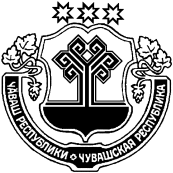 ЧУВАШСКАЯ РЕСПУБЛИКАКРАСНОЧЕТАЙСКИЙ РАЙОНСОБРАНИЕ ДЕПУТАТОВ АТНАРСКОГО СЕЛЬСКОГО ПОСЕЛЕНИЯЙЫШĂНУ24.10. 2018  №  1Атнар салиРЕШЕНИЕ24.10. 2018  №  1Атнар сали У Т В Е Р Ж Д Е НУ Т В Е Р Ж Д Е НУ Т В Е Р Ж Д Е НРешение Собрания депутатов сельского поселенияРешение Собрания депутатов сельского поселенияРешение Собрания депутатов сельского поселенияРешение Собрания депутатов сельского поселенияот "24 " октября  2018 № 1от "24 " октября  2018 № 1от "24 " октября  2018 № 1от "24 " октября  2018 № 1Среднесрочный финансовый план Атнарского сельского поселения на 2019-2021 годыСреднесрочный финансовый план Атнарского сельского поселения на 2019-2021 годыСреднесрочный финансовый план Атнарского сельского поселения на 2019-2021 годыСреднесрочный финансовый план Атнарского сельского поселения на 2019-2021 годыСреднесрочный финансовый план Атнарского сельского поселения на 2019-2021 годыСреднесрочный финансовый план Атнарского сельского поселения на 2019-2021 годыКод фин-планаНаименование2017 год факт2018 год Оценка2019 год Прогноз2020 год Прогноз2021 год Прогноз1.ДОХОДЫ3585,03935,34154,64055,74101,02.ТЕКУЩИЕ РАСХОДЫ -ВСЕГО3819,64069,24154,64055,74101,03.Профицит (+) / дефицит (-)-234,6-133,90,00,00,0Объемы бюджетных ассигнований по главным распорядителям бюджетных средств по разделам, подразделам, целевым статьям и видам расходов классификации расходов бюджетов по Атнарскому сельскому поселению Объемы бюджетных ассигнований по главным распорядителям бюджетных средств по разделам, подразделам, целевым статьям и видам расходов классификации расходов бюджетов по Атнарскому сельскому поселению Объемы бюджетных ассигнований по главным распорядителям бюджетных средств по разделам, подразделам, целевым статьям и видам расходов классификации расходов бюджетов по Атнарскому сельскому поселению Объемы бюджетных ассигнований по главным распорядителям бюджетных средств по разделам, подразделам, целевым статьям и видам расходов классификации расходов бюджетов по Атнарскому сельскому поселению Объемы бюджетных ассигнований по главным распорядителям бюджетных средств по разделам, подразделам, целевым статьям и видам расходов классификации расходов бюджетов по Атнарскому сельскому поселению Объемы бюджетных ассигнований по главным распорядителям бюджетных средств по разделам, подразделам, целевым статьям и видам расходов классификации расходов бюджетов по Атнарскому сельскому поселению Объемы бюджетных ассигнований по главным распорядителям бюджетных средств по разделам, подразделам, целевым статьям и видам расходов классификации расходов бюджетов по Атнарскому сельскому поселению Объемы бюджетных ассигнований по главным распорядителям бюджетных средств по разделам, подразделам, целевым статьям и видам расходов классификации расходов бюджетов по Атнарскому сельскому поселению Объемы бюджетных ассигнований по главным распорядителям бюджетных средств по разделам, подразделам, целевым статьям и видам расходов классификации расходов бюджетов по Атнарскому сельскому поселению Объемы бюджетных ассигнований по главным распорядителям бюджетных средств по разделам, подразделам, целевым статьям и видам расходов классификации расходов бюджетов по Атнарскому сельскому поселению Объемы бюджетных ассигнований по главным распорядителям бюджетных средств по разделам, подразделам, целевым статьям и видам расходов классификации расходов бюджетов по Атнарскому сельскому поселению Объемы бюджетных ассигнований по главным распорядителям бюджетных средств по разделам, подразделам, целевым статьям и видам расходов классификации расходов бюджетов по Атнарскому сельскому поселению Объемы бюджетных ассигнований по главным распорядителям бюджетных средств по разделам, подразделам, целевым статьям и видам расходов классификации расходов бюджетов по Атнарскому сельскому поселению Объемы бюджетных ассигнований по главным распорядителям бюджетных средств по разделам, подразделам, целевым статьям и видам расходов классификации расходов бюджетов по Атнарскому сельскому поселению Объемы бюджетных ассигнований по главным распорядителям бюджетных средств по разделам, подразделам, целевым статьям и видам расходов классификации расходов бюджетов по Атнарскому сельскому поселению Объемы бюджетных ассигнований по главным распорядителям бюджетных средств по разделам, подразделам, целевым статьям и видам расходов классификации расходов бюджетов по Атнарскому сельскому поселению Объемы бюджетных ассигнований по главным распорядителям бюджетных средств по разделам, подразделам, целевым статьям и видам расходов классификации расходов бюджетов по Атнарскому сельскому поселению Объемы бюджетных ассигнований по главным распорядителям бюджетных средств по разделам, подразделам, целевым статьям и видам расходов классификации расходов бюджетов по Атнарскому сельскому поселению Вед.Разд.Ц.ст.Расх.2017 год факт2018 год Оценка2019 год Прогноз2020 год Прогноз2021 год ПрогнозТЕКУЩИЕ РАСХОДЫ -ВСЕГО000000000000000003819,64069,24154,64055,74101,0Общегосударственные расходы000010000000000001183,51230,11243,51243,51243,5Национальная оборона00002000000000000139,8142,5177,9177,9177,9Национальная безопасность и правоохранительная деятельность00003000000000000527,6541,9533,7513,7513,7Национальная экономика00004000000000000834,5831,31263,61254,91253,0Жилищно-коммунальное хозяйство00005000000000000154,4325,9112,067,084,0Охрана окружающей среды00006000000000000Образование00007000000000000Культура, кинематография, средства массовой информации00008000000000000979,8997,5823,9798,7828,9Здравоохранение и спорт00009000000000000Социальная политика00010000000000000Физическая культура и спорт00011000000000000по главным распорядителям бюджтеных ассигнований, по разделам, подразделам, целевым статьям и видам расходов классификации расходов бюджетовпо главным распорядителям бюджтеных ассигнований, по разделам, подразделам, целевым статьям и видам расходов классификации расходов бюджетовпо главным распорядителям бюджтеных ассигнований, по разделам, подразделам, целевым статьям и видам расходов классификации расходов бюджетовпо главным распорядителям бюджтеных ассигнований, по разделам, подразделам, целевым статьям и видам расходов классификации расходов бюджетовпо главным распорядителям бюджтеных ассигнований, по разделам, подразделам, целевым статьям и видам расходов классификации расходов бюджетовпо главным распорядителям бюджтеных ассигнований, по разделам, подразделам, целевым статьям и видам расходов классификации расходов бюджетовпо главным распорядителям бюджтеных ассигнований, по разделам, подразделам, целевым статьям и видам расходов классификации расходов бюджетовпо главным распорядителям бюджтеных ассигнований, по разделам, подразделам, целевым статьям и видам расходов классификации расходов бюджетовпо главным распорядителям бюджтеных ассигнований, по разделам, подразделам, целевым статьям и видам расходов классификации расходов бюджетовпо главным распорядителям бюджтеных ассигнований, по разделам, подразделам, целевым статьям и видам расходов классификации расходов бюджетовОБЩЕГОСУДАРСТВЕННЫЕ ВОПРОСЫ993010000000000001183,51230,11243,51243,51243,5Функционирование Правительства Российской Федерации, высших исполнительных органов государственной власти субъектов Российской Федерации, местных администраций993010400000000001183,51229,61243,01243,01243,0Обеспечение функций муниципальных органов9930104Ч5Э01002000001183,51229,61243,01243,01243,0Фонд оплаты труда государственных (муниципальных) органов9930104Ч5Э0100200121838,7874,2883,7883,7883,7Взносы по обязательному социальному страхованию на выплаты денежного содержания и иные выплаты работникам государственных (муниципальных) органов9930104Ч5Э0100200129248,7263,0266,9266,9266,9Закупка товаров, работ, услуг в сфере информационно-коммуникационных технологий9930104Ч5Э010020024215,015,015,015,015,0Прочие закупки товаров, работ и услуг для государственных (муниципальных) нужд9930104Ч5Э010020024470,966,466,466,466,4Уплата налога на имущество организаций и земельного налога9930104Ч5Э01002008513,63,84,04,04,0Уплата прочих налогов, сборов и иных обязательных платежей9930104Ч5Э01002008526,57,07,07,07,0Уплата иных платежей9930104Ч5Э01002008530,10,2Резервные фонды993011100000000000,50,50,50,5Резервный фонд администрации муниципального образования Чувашской Республики9930111Ч4101734300000,50,50,50,5Резервные средства9930111Ч4101734308700,50,50,50,5НАЦИОНАЛЬНАЯ ОБОРОНА99302000000000000139,8142,5177,9177,9177,9Мобилизационная и вневойсковая подготовка99302030000000000139,8142,5177,9177,9177,9Осуществление первичного воинского учета на территориях, где отсутствуют военные комиссариаты, за счет субвенции, предоставляемой из федерального бюджета9930203Ч410451180000139,8142,5177,9177,9177,9Фонд оплаты труда государственных (муниципальных) органов9930203Ч410451180121100,2107,6135,3135,3135,3Иные выплаты персоналу государственных (муниципальных) органов, за исключением фонда оплаты труда9930203Ч4104511801222,12,0Взносы по обязательному социальному страхованию на выплаты денежного содержания и иные выплаты работникам государственных (муниципальных) органов9930203Ч41045118012929,032,440,940,940,9Закупка товаров, работ, услуг в сфере информационно-коммуникационных технологий9930203Ч4104511802422,9Прочая закупка товаров, работ и услуг для обеспечения государственных (муниципальных) нужд9930203Ч4104511802445,60,51,71,71,7НАЦИОНАЛЬНАЯ БЕЗОПАСНОСТЬ И ПРАВООХРАНИТЕЛЬНАЯ ДЕЯТЕЛЬНОСТЬ99303000000000000527,6541,9533,7513,7513,7Обеспечение пожарной безопасности99303100000000000527,6541,9533,7513,7513,7Мероприятия по обеспечению пожарной безопасности муниципальных объектов9930310Ц810470280000527,6541,9533,7513,7513,7Фонд оплаты труда государственных (муниципальных) органов9930310Ц810470280121395,6412,9406,1390,7390,7Взносы по обязательному социальному страхованию на выплаты денежного содержания и иные выплаты работникам государственных (муниципальных) органов9930310Ц810470280129117,0124,0122,6118,0118,0Прочая закупка товаров, работ и услуг для обеспечения государственных (муниципальных) нужд9930310Ц81047028024410,0Уплата прочих налогов, сборов и иных обязательных платежей9930310Ц8104702808525,05,05,05,05,0НАЦИОНАЛЬНАЯ ЭКОНОМИКА99304000000000000834,5831,31263,61254,91253,0Сельское хозяйство и рыболовство993040500000000001,01,01,01,0Организация и осуществление мероприятий по регулированию численности безнадзорных животных, за исключением вопросов, решение которых отнесено к ведению Российской Федерации (за счет собственных средств муниципальных образований)9930405Ц9705727500001,01,01,01,0Прочая закупка товаров, работ и услуг для обеспечения государственных (муниципальных) нужд9930405Ц9705727502441,01,01,01,0Водное хозяйство993040600000000002,0Развитие водоснабжения в сельской местности9930406Ц1801750800002,0Прочая закупка товаров, работ и услуг для обеспечения государственных (муниципальных) нужд9930406Ц1801750802442,0Дорожное хозяйство99304090000000000831,0815,31262,61253,91252,0Осуществление дорожной деятельности, кроме деятельности по строительству, в отношении автомобильных дорог местного значения в границах населенных пунктов поселения9930409Ч2104S4190000831,0815,31222,61253,91252,0Прочие закупки товаров, работ и услуг для государственных (муниципальных) нужд9930409Ч2104S4190244831,0815,31222,61253,91252,0 Реализация проектов развития общественной инфраструктуры, основанных на местных инициативах9930409Ч4204S657000040,0Прочие закупки товаров, работ и услуг для государственных (муниципальных) нужд9930409Ч4204S657024440,0Другие вопросы в области национальной экономики993041200000000001,515,0Проведение землеустроительных (кадастровых) работ по земельным участкам, находящимся в муниципальной собственности Чувашской Республики, и внесение сведений в кадастр недвижимости9930412Ч43037358000015,0Прочие закупки товаров, работ и услуг для государственных (муниципальных) нужд9930412Ч43037358024415,0Проведение кадастровых работ в отношении объектов капитального строительства, находящихся в муниципальной собственности9930412Ч4303735700001,5Прочие закупки товаров, работ и услуг для государственных (муниципальных) нужд9930412Ч4303735702441,5ЖИЛИЩНО-КОММУНАЛЬНОЕ ХОЗЯЙСТВО99305000000000000154,4325,9112,067,084,0Коммунальное хозяйство99305020000000000139,3Благоустройство территории модульных фельдшерско-акушерских пунктов9930502Ц990270410000139,3Бюджетные инвестиции в объекты капитального строительства государственной (муниципальной) собственности9930502Ц990270410244139,3Благоустройство99305030000000000154,4186,6112,067,084,0Уличное освещение9930503Ц110277400000149,1103,0107,067,084,0Прочие закупки товаров, работ и услуг для государственных (муниципальных) нужд9930503Ц110277400244149,1103,0107,067,084,0Реализация мероприятий по благоустройству территории9930503Ц1102774200005,35,0Прочие закупки товаров, работ и услуг для государственных (муниципальных) нужд9930503Ц1102774202445,35,0Реализация проектов развития общественной инфраструктуры, основанных на местных инициативах9930503Ч4204S657000083,6Прочая закупка товаров, работ и услуг для обеспечения государственных (муниципальных) нужд9930503Ч4204S657024483,6КУЛЬТУРА И КИНЕМАТОГРАФИЯ99308000000000000979,8997,5823,9798,7828,9Культура99308010000000000979,8997,5823,9798,7828,9Обеспечение деятельности учреждений в сфере культурно-досугового обслуживания населения9930801Ц410740390000979,8889,5823,9798,7828,9Закупка товаров, работ, услуг в сфере информационно-коммуникационных технологий9930801Ц41074039024211,011,011,011,011,0Прочая закупка товаров, работ и услуг для обеспечения государственных (муниципальных) нужд9930801Ц410740390244332,7221,4147,7117,5147,7Иные межбюджетные трансферты9930801Ц410740390540632,1653,1661,2666,2666,2Уплата налога на имущество организаций и земельного налога9930801Ц4107403908512,02,02,02,02,0Уплата прочих налогов, сборов и иных платежей9930801Ц4107403908522,02,02,02,02,0Реализация проектов развития общественной инфраструктуры, основанных на местных инициативах9930801Ч4204S6570000108,0Прочая закупка товаров, работ и услуг для обеспечения государственных (муниципальных) нужд9930801Ч4204S6570244108,0Всего расходов:3819,64069,24154,64055,74101,0Предельные объемы муниципального долга и верхние пределы муниципального долга Атнарского сельского поселения на  2019-2021 годыПредельные объемы муниципального долга и верхние пределы муниципального долга Атнарского сельского поселения на  2019-2021 годыПредельные объемы муниципального долга и верхние пределы муниципального долга Атнарского сельского поселения на  2019-2021 годыПредельные объемы муниципального долга и верхние пределы муниципального долга Атнарского сельского поселения на  2019-2021 годыПредельные объемы муниципального долга и верхние пределы муниципального долга Атнарского сельского поселения на  2019-2021 годыПредельные объемы муниципального долга и верхние пределы муниципального долга Атнарского сельского поселения на  2019-2021 годыПредельные объемы муниципального долга и верхние пределы муниципального долга Атнарского сельского поселения на  2019-2021 годыПредельные объемы муниципального долга и верхние пределы муниципального долга Атнарского сельского поселения на  2019-2021 годыПредельные объемы муниципального долга и верхние пределы муниципального долга Атнарского сельского поселения на  2019-2021 годыПредельные объемы муниципального долга и верхние пределы муниципального долга Атнарского сельского поселения на  2019-2021 годыПредельные объемы муниципального долга и верхние пределы муниципального долга Атнарского сельского поселения на  2019-2021 годыПредельные объемы муниципального долга и верхние пределы муниципального долга Атнарского сельского поселения на  2019-2021 годыНаименованиеНаименованиена 01.01.2018на 01.01.2018на 01.01.2019 Оценкана 01.01.2019 Оценкана 01.01.2020 Прогнозна 01.01.2020 Прогнозна 01.01.2021 Прогнозна 01.01.2021 Прогнозна 01.01.2022 Прогнозна 01.01.2022 ПрогнозПредельный объем муниципального долгаПредельный объем муниципального долга0,00,00,00,00,00,00,00,00,00,0Верхний предел муниципального долгаВерхний предел муниципального долга0,00,00,00,00,00,00,00,00,00,0